Unit 8 Lesson 3: Rational and Irrational Numbers1 Algebra Talk: Positive Solutions (Warm up)Student Task StatementFind a positive solution to each equation:2 Three SquaresImages for Launch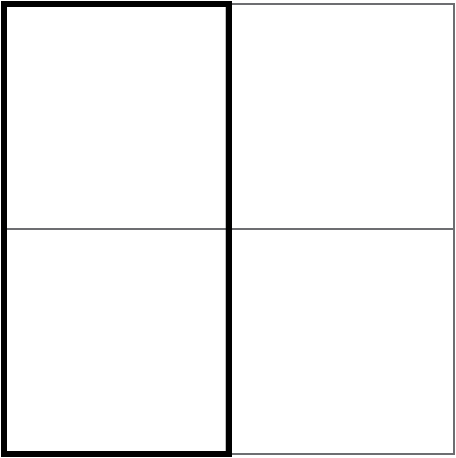 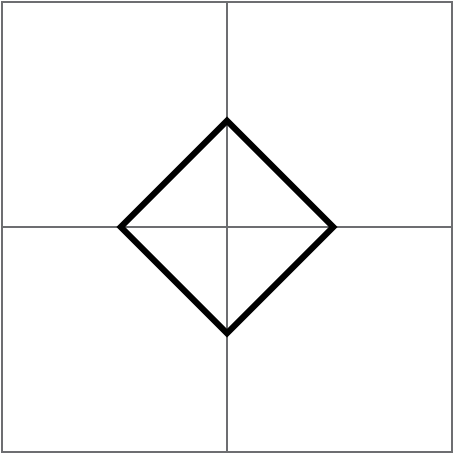 Student Task Statement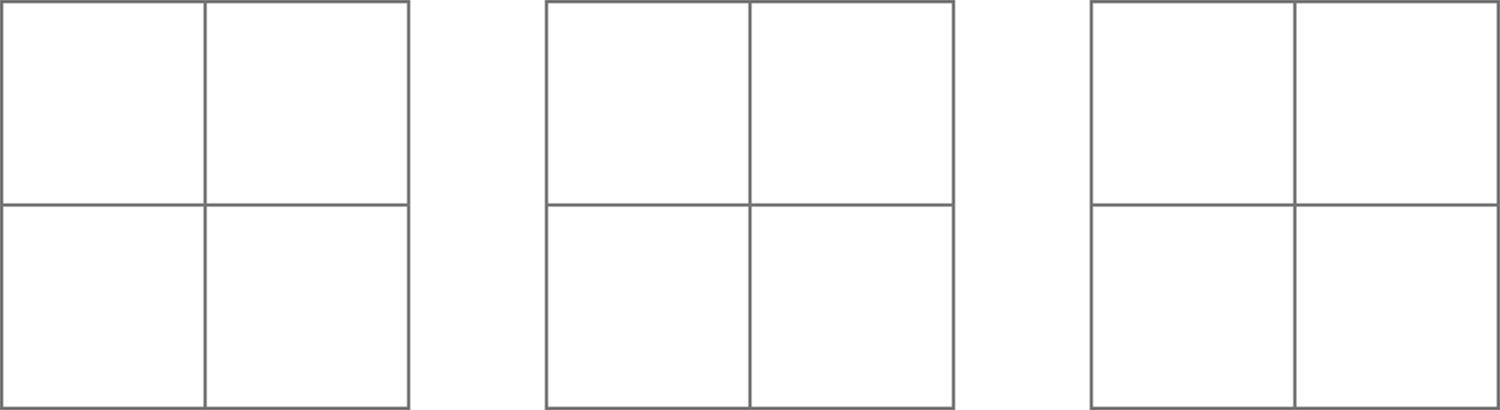 Draw 3 squares of different sizes with vertices aligned to the vertices of the grid.For each square:Label the area.Label the side length.Write an equation that shows the relationship between the side length and the area.3 Looking for a SolutionStudent Task StatementAre any of these numbers a solution to the equation ? Explain your reasoning.1Activity Synthesis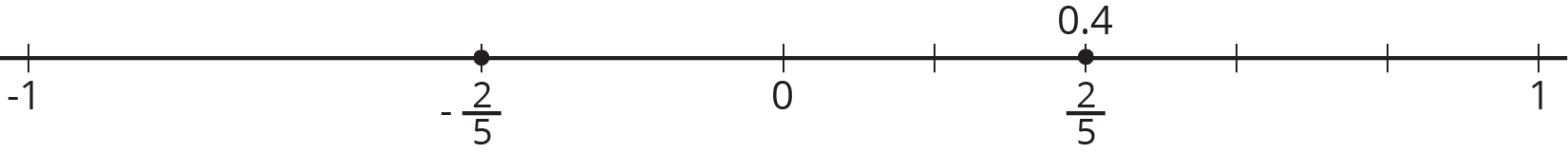 4 Looking for Student Task StatementA rational number is a fraction or its opposite (or any number equivalent to a fraction or its opposite).Find some more rational numbers that are close to .Can you find a rational number that is exactly ?Activity Synthesis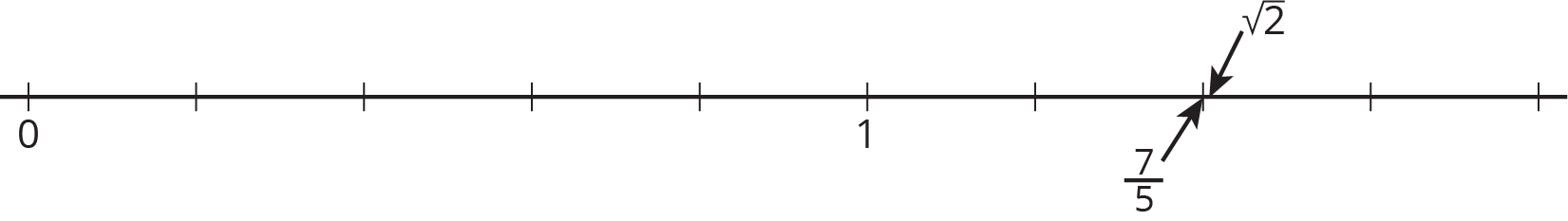 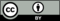 © CC BY Open Up Resources. Adaptations CC BY IM.